GRAD SISAKStožer civilne zaštiteRimska 2644 000 SisakKontakt e-mail: stozer@sisak.hrZAHTJEV ZA IZDAVANJE PROPUSNICEZA NAPUŠTANJE MJESTA PREBIVALIŠTA I STALNOG BORAVIŠTAMolimo obavezno popuniti!Molimo obavezno popuniti!Ime i prezimeOIBAdresa prebivališta i stalnog boravištaAdresa odredištaizvan grada SiskaVremensko razdoblje od kada do kadaRazlog za izdavanje propusniceKONTAKT:e-mail adresaTelefon ili mobitelMjesto i datum:Mjesto i datum:__________________________________________Potvrđujem pod materijalnom i krivičnom odgovornošću da su podaci navedeni u zahtjevu istiniti.Potvrđujem pod materijalnom i krivičnom odgovornošću da su podaci navedeni u zahtjevu istiniti.Potvrđujem pod materijalnom i krivičnom odgovornošću da su podaci navedeni u zahtjevu istiniti.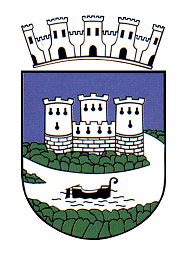 